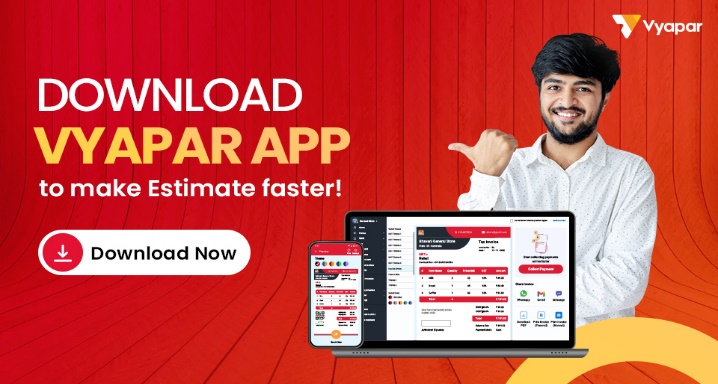 Production Work OrderProduction Work OrderProduction Work OrderProduction Work OrderProduction Work OrderProduction Work OrderProduction Work OrderProduction Work OrderProduction Work OrderProduction Work OrderProduction Work OrderProduction Work OrderProduction Work OrderProduction Work OrderCompany Name:Company Name:Company Name:Company Name:Company Name:Company Name:Company Name:Company Name:Company Name:Company Name:LOGOLOGOLOGOLOGOAddress:Address:Address:Address:Address:Address:Address:Address:Address:Address:LOGOLOGOLOGOLOGOLOGOLOGOLOGOLOGOPhone No.:Phone No.:Phone No.:Phone No.:Phone No.:Phone No.:Phone No.:Phone No.:Phone No.:Phone No.:LOGOLOGOLOGOLOGOEmail ID:Email ID:Email ID:Email ID:Email ID:Email ID:Email ID:Email ID:Email ID:Email ID:LOGOLOGOLOGOLOGOGSTIN No.:GSTIN No.:GSTIN No.:GSTIN No.:GSTIN No.:GSTIN No.:GSTIN No.:GSTIN No.:GSTIN No.:GSTIN No.:LOGOLOGOLOGOLOGOLicense No.:License No.:License No.:License No.:License No.:License No.:License No.:License No.:License No.:License No.:Work Order For:Work Order For:Work Order For:Work Order For:Work Order For:Work Order For:Work Order For:Work Order For:Order No.:Order No.:Order No.:Order No.:Name:Name:Name:Name:Name:Name:Name:Name:Date:Date:Date:Date:Address:Address:Address:Address:Address:Address:Address:Address:Order Final Date:Order Final Date:Order Final Date:Order Final Date:Phone No.:Phone No.:Phone No.:Phone No.:Phone No.:Phone No.:Phone No.:Phone No.:Email ID:Email ID:Email ID:Email ID:Email ID:Email ID:Email ID:Email ID:Work Order Description:Work Order Description:Work Order Description:Work Order Description:Work Order Description:Work Order Description:Work Order Description:Work Order Description:Work Order Description:Work Order Description:Work Order Description:Work Order Description:Work Order Description:Work Order Description:Sl. No.DescriptionDescriptionDescriptionQTYQTYPrice /UnitPrice /UnitDisc (₹)Disc (₹)GST (%)GST (%)AmountAmountIRaw MaterialsRaw MaterialsRaw MaterialsRaw MaterialsRaw MaterialsRaw MaterialsRaw MaterialsRaw MaterialsRaw MaterialsRaw MaterialsRaw MaterialsRaw MaterialsRaw Materials1Services 01Services 01Services 011010100001000010010018%18%1178821178822Services 02Services 02Services 0210101000100010010018%18%11682116823Services 03Services 03Services 0310101000100010010018%18%11682116824Services 04Services 04Services 0410101000100010010018%18%1168211682TotalTotalTotal4040400400152928152928IILabor cost Labor cost Labor cost Labor cost Labor cost Labor cost Labor cost Labor cost Labor cost Labor cost Labor cost Labor cost Labor cost 1Labor 01Labor 01Labor 011010200020002002005%5%20790207902Labor 02Labor 02Labor 021010200020002002005%5%20790207903Labor 03Labor 03Labor 031010200020002002005%5%2079020790TotalTotalTotal30306006006237062370The Estimated Value for Your Production (I+II)The Estimated Value for Your Production (I+II)The Estimated Value for Your Production (I+II)The Estimated Value for Your Production (I+II)The Estimated Value for Your Production (I+II)The Estimated Value for Your Production (I+II)The Estimated Value for Your Production (I+II)The Estimated Value for Your Production (I+II)The Estimated Value for Your Production (I+II)The Estimated Value for Your Production (I+II)The Estimated Value for Your Production (I+II)The Estimated Value for Your Production (I+II)215298215298The Estimated Value for Your Production (I+II)The Estimated Value for Your Production (I+II)The Estimated Value for Your Production (I+II)The Estimated Value for Your Production (I+II)The Estimated Value for Your Production (I+II)The Estimated Value for Your Production (I+II)The Estimated Value for Your Production (I+II)The Estimated Value for Your Production (I+II)The Estimated Value for Your Production (I+II)The Estimated Value for Your Production (I+II)The Estimated Value for Your Production (I+II)The Estimated Value for Your Production (I+II)215298215298Advance amount paid:Advance amount paid:Advance amount paid:Advance amount paid:Advance amount paid:Advance amount paid:Advance amount paid:Advance amount paid:Advance amount paid:Advance amount paid:Advance amount paid:Advance amount paid:1000010000Balance amount to be received:Balance amount to be received:Balance amount to be received:Balance amount to be received:Balance amount to be received:Balance amount to be received:Balance amount to be received:Balance amount to be received:Balance amount to be received:Balance amount to be received:Balance amount to be received:Balance amount to be received:205298205298Amount in Words:Amount in Words:Amount in Words:Amount in Words:Amount in Words:Amount in Words:Company seal & signatureCompany seal & signatureCompany seal & signatureCompany seal & signatureCompany seal & signatureCompany seal & signatureCompany seal & signatureCompany seal & signatureDeclaration:Declaration:Declaration:Declaration:Declaration:Declaration:Declaration:Declaration:Declaration:Declaration:Declaration:Declaration:Declaration:Declaration:Declaration:Declaration:Declaration:Declaration:Declaration:Declaration:Declaration:Declaration:Declaration:Declaration:Declaration:Declaration:Declaration:Declaration:Declaration:Declaration:Declaration:Declaration:Declaration:Declaration:Declaration:Declaration:Declaration:Declaration:Declaration:Declaration:Declaration:Declaration: